Middle Years Genius Hour & InquiryResources & Mini-lessons 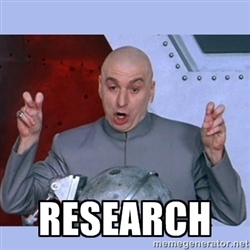 Ilearn 2018Jill Drews, Elrose Composite Schooljill.drews@sunwestsd.caBrainstorming & forming ‘good’ questions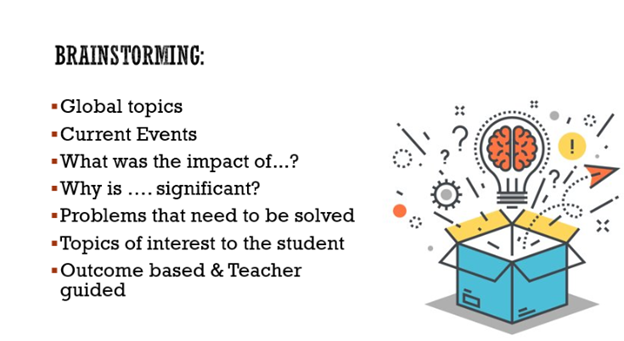 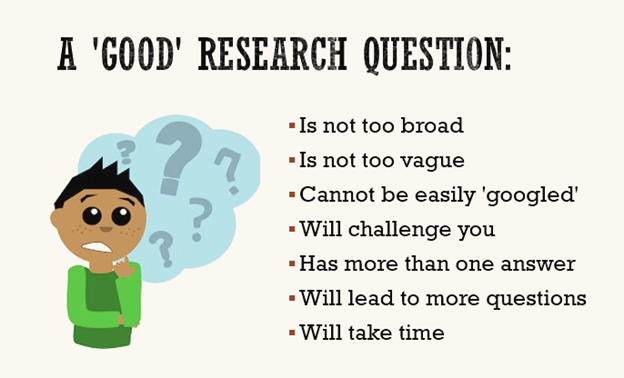 Resources: Getting StartedResources: Skimming & Scanning Resources: Online Research SkillsResources: Research SkillsTAKING NOTES & PARAPHRASING Student HandoutWrite the title of the article and the authors name at the top of your pageRead the entire articleWrite down the most important points (jot notes)Re-read the article and add any details you have missedPut away article and write your own paragraph using your notesREMEMBER: more than 3 words in a row from the article NEED TO HAVE QUOTATIONS.Time to practice:Assigned article:____________________________________________My notes:My paragraph:Resources: In-text Citations & Works CitedSteely Library NKU:Developing a Research Question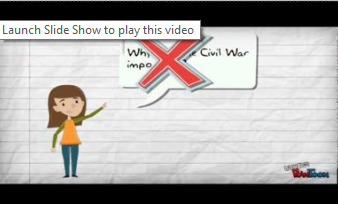 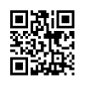 https://www.youtube.com/watch?v=LWLYCYeCFak Libncsu:  Picking Your Topic IS Research!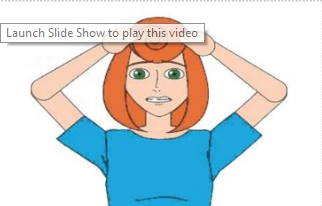 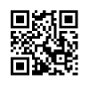 https://www.youtube.com/watch?v=Q0B3Gjlu-1o 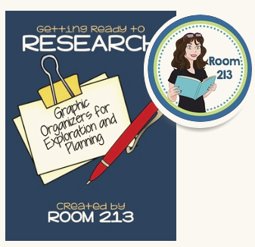 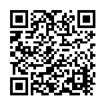 FREE:  5 page packet of resources to help your students organize their thoughts and get ready to research their topic! Getting Ready to Research by Room 213 on Teachers Pay Teachers. Brooklyn Connections: Crafting a Research Question Lesson Plan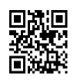 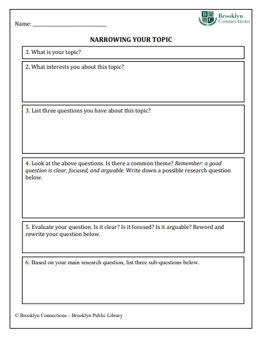 Parts of this resource packet are very helpful in assisting students to narrow their topic.https://www.bklynlibrary.org/sites/default/files/documents/brooklyn-collection/connections/7_14_16_Research%20Question%20Lesson%20Plan.pdf Research Questions - The Critical Thinking Consortium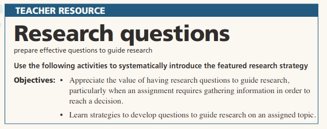 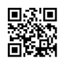 Full lesson plan to develop research and guiding questions. https://tc2.ca/uploads/sections/thinking_about_history/Research_questions_Tutorial.pdf Research Question Worksheet & Mindmap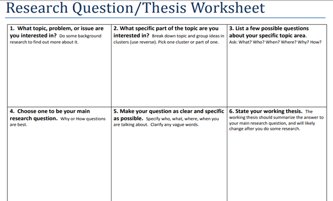 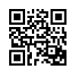 https://library.wlu.ca/sites/default/files/pdfs/tutorials/researchquestionworksheet.pdf 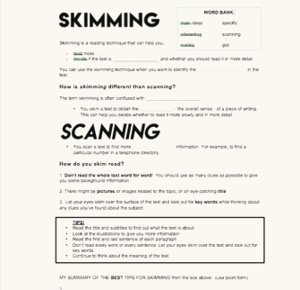 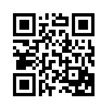 English- Reading Skills- Skim & Scan from Dream on Cue on Teachers Pay TeachersIntroduces students to skimming and scanning as well as reading for detail.$2.00 download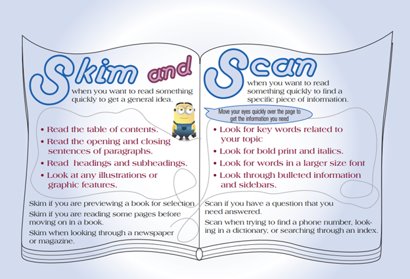 Free: Skim & Scan Poster from Leaders 4 Literacy on Teachers Pay Teachers Highlights the difference between skimming and scanning and gives students tips for when and how to use these skills.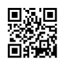 Read Write Think: Research Building Blocks: Skim, Scan, and Scroll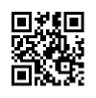 Appropriate for grades 3 to 5. This is a great resource for middle years students with low reading comprehension.http://www.readwritethink.org/classroom-resources/lesson-plans/research-building-blocks-skim-155.html?tab=3#tabs Read Write Think: Developing Searching, Skimming, and Scanning Skills with Internet Bingo.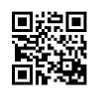  Geared to grades 4 to 8. Students play a game to help improve searching, skimming, and scanning skills.http://www.readwritethink.org/classroom-resources/lesson-plans/developing-searching-skimming-scanning-1052.html?tab=3#tabs 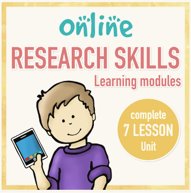 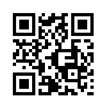 Online Research Skills complete 7 Lesson Unit by Brittany Washburn on Teachers Pay TeachersThis is a great packet to get your class started if you lack other resources. It leads students through modules on GCF Learn Free. We put the lessons into Onenote for our middle years students to work through independently. $9.50 download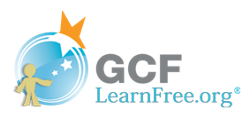 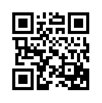 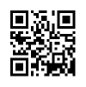 GCF Learn Free is a website that contains modules for 21st Century skills including how to use search engines correctly, as well as information about copyright, and evaluating websites.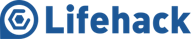 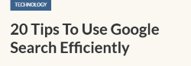 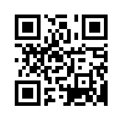 Helpful tips for teachers, could also be used in a “we do” lesson where students build their own search tip anchor chart, handout, or poster.https://www.lifehack.org/articles/technology/20-tips-use-google-search-efficiently.html Sunwest DLC: Middle Years ELA Inquiry Unit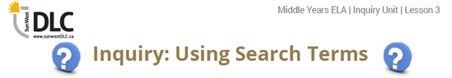 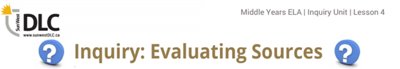 These lessons lead students through how to search online using keywords and evaluate sources. These resources are available through your PeBL Mentor (they can access the shared onenote) or the DLC.  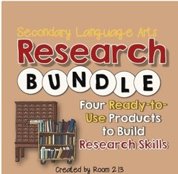 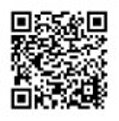 Research Skills Bundle (MLA) from Room 213 on Teachers Pay TeachersThis is an excellent resource with ready made lessons that cover a variety of research skills (paraphrasing, plagiarism, quotations, in-text citations, works cited  etc). A combination of group lessons as well as independent task cards. Under $20.00 downloadNote Taking & Paraphrasing Videos:Watchwellcast: How to take Great Notes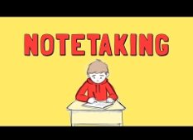 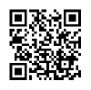 Justin Bolivar: How to Paraphrase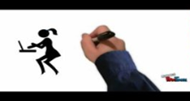 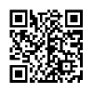 Student Note Taking & Paraphrasing Practice Handout: See attached (if you would like an electronic copy, please email Jill Drews)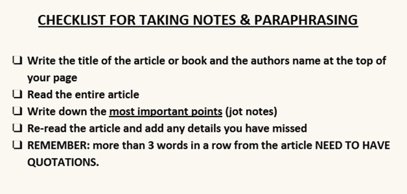 Suggested paraphrase practice resources:National Geographic Kids (an easy one to start with)Current Events & News articlesNon-fiction Reading Passages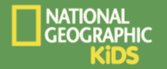 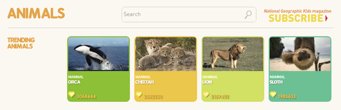 Using Direct Quotations: Practice Stations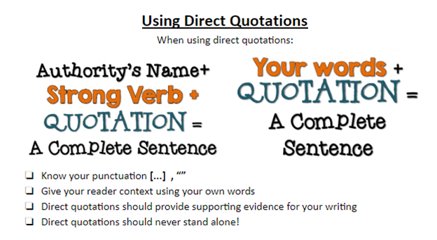 Growth Mindset themed quotes by various celebrities or noteworthy people. These can be used to help students practice using direct quotations in their writing. PeBL mentors will have access to this resource or feel free to email Jill Drews if you would like a copy.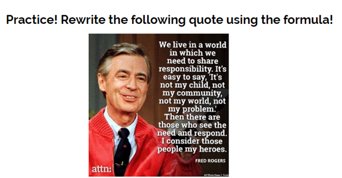 Sunwest DLC: Middle Years ELA Inquiry Unit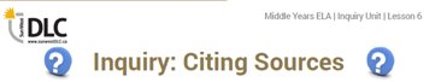 This lesson leads students through how to cite sources (both in-text citations & works cited). This resource is available through your PeBL Mentor (they can access the shared onenote) or the DLC.  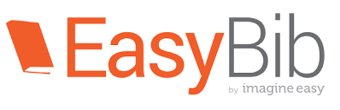 Easybib contains loads of student friendly guides and resources for in-text citations and works cited page formatting in MLA, APA, and Chicago style. 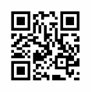 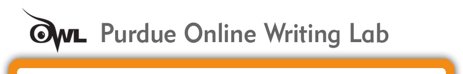 The Purdue OWL: Research and Citation tab contains straightforward information for students for in-text citations and works cited pages in MLA, APA, and Chicago style. 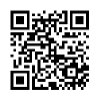 Tip for sharing Purdue OWL & Easybib with studentsFind the specific page or resource you are wanting students to use and use a QR code creator or URL shortener to make it easy to access. Turn into posters to hang up at stations or research skills bulletin board.In-text Citation & Works Cited Practice Stations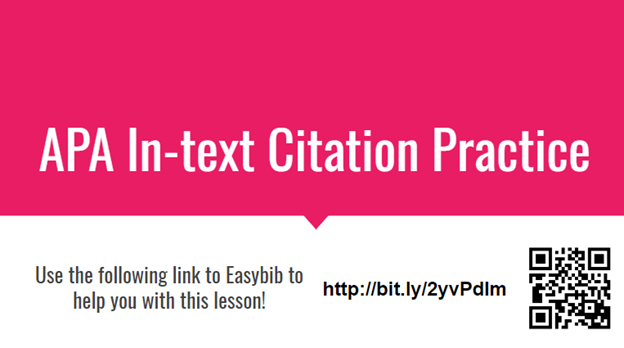 Introduction to formatting for MLA, APA, & Chicago styleSuggestions for use:Set up as stations (go through as small groups or independently)Provide students with a list of websites and books for practiceHave students find their own sites & books for practice Whole group teaching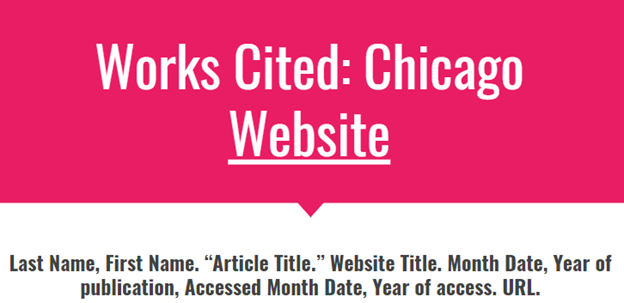 PeBL mentors have access to these materials if you are interested or  email Jill Drews.